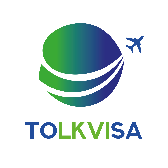 Опросный лист для визы в Канаду(заполняется печатными буквами)ФИО 	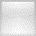 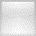 Пол:МужскойЖенскийДругие имена и фамилии (если были) 	Дата рождения 	Место рождения (населенный пункт, страна) 	Гражданство 	Номер заграничного паспорта 	Город выдачи паспорта 	Орган, выдавший паспорт 	Дата выдачи 	Действителен до 	Номер паспорта РФ 	Дата выдачи 	У Вас есть другие действительные заграничные паспорта?НетДа (укажите номер и страну выдавшую паспорт) 	Адрес проживания по прописке:Страна 	Область		 Город 		Индекс 	Улица 	Дом 	Квартира 	Является ли ваш адрес по прописке фактическим адресом проживания? ДаНет (укажите фактический адрес)Страна 	Область		 Город 		Индекс 	Улица 	Дом 	Квартира 	Находились (или жили) ли Вы постоянно на территории стран, за исключением страны проживания (страны паспорта) более 3-х месяцев за последние 5 лет?НетДа, укажите страну 	Статус в этой стране 	Родной язык 	Говорите ли Вы на английском или французском?НетДа, на английском Да, на французском Да, на обоихСемейное положение Холост/Не замужемЖенат/Замужем, укажите дату вступления в брак 	ФИО супруга(и) 		 Дата рождения 	Разведен/а, укажите дату вступления и расторжения брака 	ФИО бывшего супруга(и) 		 Дата рождения 	Гражданский брак, укажите дату начала отношений 	ФИО гражданского супруга(и) 		 Дата рождения 	Вдовец/Вдова, укажите дату вступления в брак 	ФИО супруга(и) 			 Дата рождения 	Дата смерти 	Телефон мобильный (федеральный номер) 	Телефон домашний (с кодом города) 	Адрес электронной почты 	Предполагаемая дата въезда 	Предполагаемая дата выезда 	Средства на поездку (в канадских долларах) 	Ваша цель поездки: ТуризмУчебнаяДеловаяНазвание приглашающей компании или отеля 		 Адрес в Канаде 		                                                                                                                                                                           Телефон 	Посещение друзей или родственниковФИО 	Дата рождения 	Кем приходится 	 Статус в Канаде 	Адрес проживания в Канаде 	Обучались ли Вы где-либо после окончания школы? НетДаНазвание учебного заведения 	Адрес	 Специальность	 Период обучения 	Название учебного заведения 	Адрес	 Специальность	 Период обучения 	Предоставьте полную информацию о Ваших местах работы за последние 10 лет (для пенсионеров за 10 лет до выхода на пенсию):Настоящее место работы 		 Адрес		 Занимаемая должность 		 Дата начала работы? 	Предыдущее место работы 		 Адрес		 Занимаемая должность 		 Дата начала работы? 	Дата увольнения 	Предыдущее место работы 		 Адрес		 Занимаемая должность 		 Дата начала работы? 	Дата увольнения 	Предыдущее место работы 	 Адрес	 Занимаемая должность 	Дата начала работы? 	Дата увольнения 	Предыдущее место работы 		 Адрес		 Занимаемая должность 		 Дата начала работы? 	Дата увольнения 	За последние 2 года болели ли Вы или кто-то из членов Вашей семьи туберкулезом или находились в прямом контакте с лицом, болеющим туберкулезом?НетДа (укажите подробности и ФИО члена семьи) 	Страдаете ли Вы каким-либо физическим или умственным заболеванием, которое может потребовать обращения за социальными или медицинскими услугами (кроме приема лекарственных средств) во время пребывания в Канаде?НетДа (укажите подробности) 	Подавали ли Вы когда-либо заявление на получение визы в Канаду? НетДа (укажите подробности) 	Отказывали ли Вам когда-либо в какой-либо визе в Канаду? НетДа (укажите подробности) 	Отказывали ли Вам во въезде или предписывали ли Вам когда-либо покинуть Канаду или любую другую страну? НетДа (укажите подробности) 	Совершали ли Вы когда-либо какие-нибудь преступление, подвергались аресту или были осуждены за какое-нибудь преступление в какой-либо стране?НетДа (укажите подробности) 	Проходили ли вы когда-либо службу в военной или милицейской части, или подразделении гражданской обороны?НетДа (укажите срок прохождения службы и страну) 	Служили ли вы когда-либо в разведывательной организации или полицейских структурах? НетДа (укажите подробности) 	Занимали ли Вы когда-либо руководящую должность любого уровня в правительстве, судебных органах или политических партиях?НетДа (укажите подробности) 	Участвовали ли Вы в мирное время или в период военных действий в совершении военных преступлений или преступлений против человечности, таких как: преднамеренное убийство, пытки, нападение, порабощение, содержание в голодных условиях или других жестоких действиях, совершенных против гражданского населения или военнопленных, депортации гражданского населения?НетДа (укажите подробности) 	Информация о супруге или гражданском(ой) супруге:ФИО 	Дата рождения 	Место рождения (населенный пункт, страна) 	Семейное положение:	⬜ брак	гражданский брак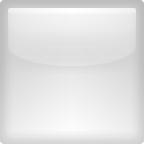 Адрес проживания в настоящий момент 	В случае смерти укажите город и дату смерти 	 Род деятельности в настоящий момент 	Сопровождает ли Вас в Канаду:Информация о матери:нет	даФИО 	Дата рождения 	Место рождения (населенный пункт, страна) 	Семейное положение:	⬜ замужем вдовагражданский брак	⬜ не замужемв разводеАдрес проживания в настоящий момент 	В случае смерти укажите город и дату смерти 	 Род деятельности в настоящий момент 	Сопровождает ли Вас в Канаду:Информация об отце:нет	даФИО 	Дата рождения 	Место рождения (населенный пункт, страна) 	Семейное положение:	⬜ женатгражданский брак	⬜ не женатв разводевдовецАдрес проживания в настоящий момент 	В случае смерти укажите город и дату смерти 	 Род деятельности в настоящий момент 	Сопровождает ли Вас в Канаду:	нет	даИнформация о детях (укажите ВСЕХ сыновей и дочерей, включая ВСЕХ усыновленный детей, а также пасынков/ падчериц, вне зависимости от их возраста и места проживания):ФИО 	Степень родства 	 Дата рождения 	Место рождения (населенный пункт, страна) 	Семейное положение:	⬜ брак вдовец(а)гражданский браксвободен(а)в разводеАдрес проживания в настоящий момент 	В случае смерти укажите город и дату смерти 	 Род деятельности в настоящий момент 	Сопровождает ли Вас в Канаду:	нет	даФИО 	Степень родства 	 Дата рождения 	Место рождения (населенный пункт, страна) 	Семейное положение:	⬜ брак вдовец(а)гражданский браксвободен(а)в разводеАдрес проживания в настоящий момент 	В случае смерти укажите город и дату смерти 	 Род деятельности в настоящий момент 	Сопровождает ли Вас в Канаду:	нет	даФИО 	Степень родства 	 Дата рождения 	Место рождения (населенный пункт, страна) 	Семейное положение:	⬜ брак вдовец(а)гражданский браксвободен(а)в разводеАдрес проживания в настоящий момент 	В случае смерти укажите город и дату смерти 	 Род деятельности в настоящий момент 	Сопровождает ли Вас в Канаду:	нет	даИнформация о братьях/сестрах (укажите ВСЕХ братьев и сестер, включая всех братьев и сестер по одному из родителей (т.е. братья и сестры от одного из родителей от других браков или вне брачных), а также сводных братьев и сестер):ФИО 	Степень родства 	 Дата рождения 	Место рождения (населенный пункт, страна) 	Семейное положение:	⬜ брак вдовец(а)гражданский браксвободен(а)в разводеАдрес проживания в настоящий момент 	В случае смерти укажите город и дату смерти 	 Род деятельности в настоящий момент 	Сопровождает ли Вас в Канаду:	нет	даФИО 	Степень родства 	 Дата рождения 	Место рождения (населенный пункт, страна) 	Семейное положение:	⬜ брак вдовец(а)гражданский браксвободен(а)в разводеАдрес проживания в настоящий момент 	В случае смерти укажите город и дату смерти 	 Род деятельности в настоящий момент 	Сопровождает ли Вас в Канаду:	нет	даФИО 	Степень родства 	 Дата рождения 	Место рождения (населенный пункт, страна) 	Семейное положение:	⬜ брак вдовец(а)гражданский браксвободен(а)в разводеАдрес проживания в настоящий момент 	В случае смерти укажите город и дату смерти 	 Род деятельности в настоящий момент 	Сопровождает ли Вас в Канаду:	нет	даВы путешествуете c кем-то, кто не указан в анкете в качестве члена семьи? НетДа (укажите подробности)Фамилия, имя 	Кем приходится 	 Фамилия, имя 	Кем приходится 	 Фамилия, имя 	Кем приходится 	Вы останавливаетесь в гостинице/хостеле/домашней гостинице? НетДа (укажите подробности)Название		 Адрес		 Телефон 	Собираетесь ли посещать родственника(ов) в Канаде?НетДа (укажите подробности)Фамилия, имя 		 Адрес		 Дата рождения 	Кем Вам приходится 	                               Телефон 	Ваш родственник:УчитсяРаботаетГде 	Собираетесь ли посещать друзей в Канаде? НетДа (укажите подробности)Фамилия, имя 		 Адрес		 Дата рождения 	Кем Вам приходится 	 Коротко укажите, где вы познакомились 		                                                                                                                      Телефон 	Ваш друг/подруга:УчитсяРаботаетГде 	Подавали ли Вы или Ваши родственники когда-либо на иммиграцию в Канаду? НетДа (укажите подробности: кто, где, когда) 	Если Вы не посещаете родственников или друзей, укажите, какие города Вы собираетесь посетить:Город	Количество дней 	Город	Количество дней 	Город	Количество дней 	Город	Количество дней 	Кто будет оплачивать Ваши расходы во время этой поездки в Канаду?Сам(а)/родители Приглашающая сторонаРаботодательДругое 	Если Вы работаете, укажите конкретно основную сферу деятельности компании 	Если Вы едете в деловую поездку, укажите конкретно, чем занимается организация, пригласившая Вас 	Укажите страны, которые Вы посетили за последние 5 лет:Страна (город) 	с 	по 	Страна (город) 	с 	по	 Страна (город) 	с 	по	 Страна (город) 	с 	по	 Страна (город) 	с 	по	 Страна (город) 	с 	по		 Страна (город) 	с 	по 		Я понимаю, что любые пропуски пунктов, ошибки, неточности, недостоверные сведения в опросном листе могут являться причиной отказа выдачи мне визы или вызова меня на собеседование.Фамилия, Имя, ОтчествоДата	Подпись